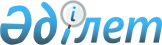 О порядке осуществления платежей в безналичной и наличной формах за счет средств областного бюджета
					
			Утративший силу
			
			
		
					Постановление Акимата Жамбылской области от 8 июня 2004 года N 148. Зарегистрировано Департаментом юстиции Жамбылской области 21 июля 2004 года за номером 1408. Утратило силу постановлением акимата Жамбылской области от 25 сентября 2015 года № 238      Сноска. Утратило силу постановлением акимата Жамбылской области от 25.09.2015 № 238.

      Примечание РЦПИ.

      В тексте документа сохранена пунктуация и орфография оригинала.

      В целях эффективного использования бюджетных средств и обеспечения своевременности финансирования приоритетных направлений расходов областного бюджета в соответствии с пунктом 124 главы 11 Правил финансовых процедур по исполнению бюджета и ведению форм отчетности (периодической и годовой) для государственных учреждений, содержащихся за счет государственного бюджета, утвержденных постановлением  Правительства Республики Казахстан от 25 июля 2002 года N 832, акимат области ПОСТАНОВЛЯЕТ: 

      1. Приоритетными направлениями расходования средств областного бюджета определить: 

      1) заработная плата работников бюджетных организаций, налоги и другие обязательные платежи в бюджет по ней; 

      2) специальные государственные пособия и иные социальные выплаты; 

      3) стипендии учащимся колледжей; 

      4) коммунальные услуги (газ, вода), отопление, электроэнергия и связь. 

      2. Финансовому управлению Акима области (Аманбеков Б.), областному управлению казначейства (Бахтымбет А.С.) (по согласованию), администраторам областных бюджетных программ и руководителям областных бюджетных организаций обеспечить соблюдение порядка расходования бюджетных средств, установленного настоящим постановлением. 

      3. Контроль за исполнением настоящего постановления возложить на заместителя Акима области Байбекова М.Н. 



      Согласовано:

      Начальник областного

      управления казначейства

      А. Бахтымбет


					© 2012. РГП на ПХВ «Институт законодательства и правовой информации Республики Казахстан» Министерства юстиции Республики Казахстан
				
      Аким области

Б. Жексембин
